Supplementary material for manuscript Identifying functional impacts of heat-resistant fungi on boreal forest recovery after wildfireAuthors: Nicola J Day, Steven G Cumming, Kari E. Dunfield, Jill F Johnstone, Michelle C Mack, Kirsten A Reid, Merritt R Turetsky, Xanthe J Walker, Jennifer L BaltzerSupplementary figures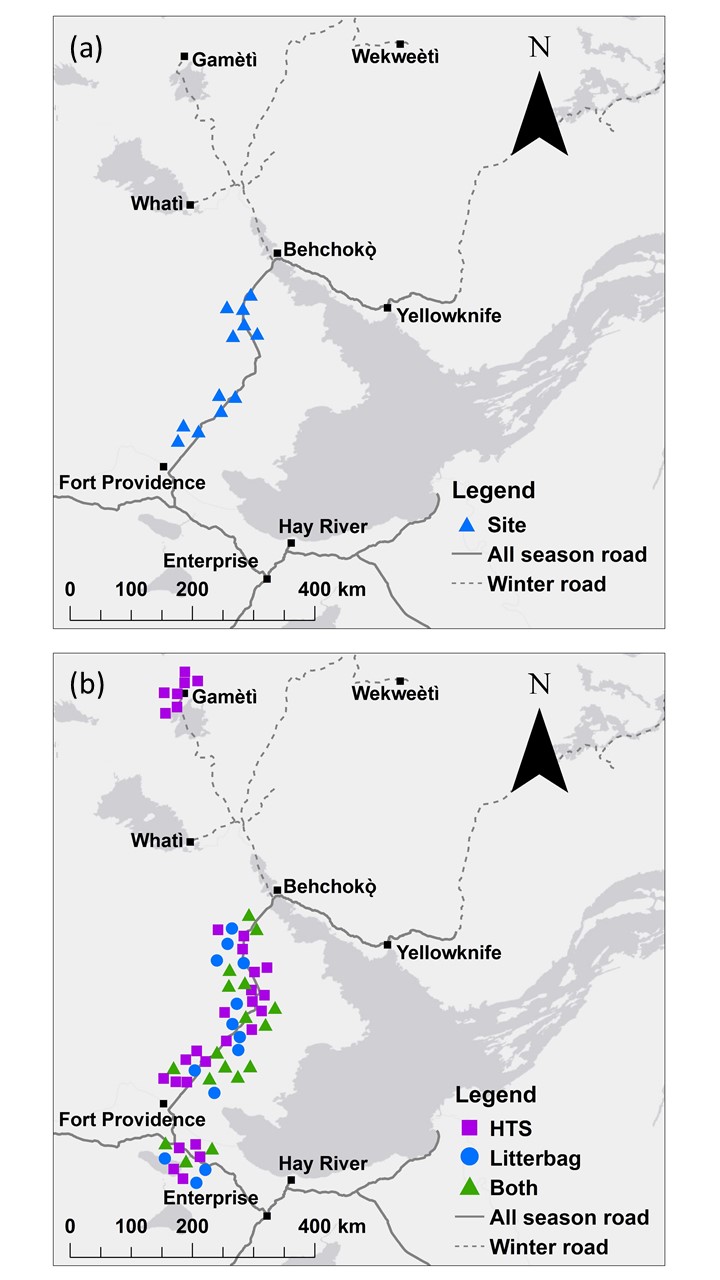 Fig. S1. Locations of plots in boreal forest stands of black spruce and jack pine on the Taiga Plains in the Northwest Territories, Canada. Maps show (a) locations of 12 plots from which soils were collected for culturing of heat-resistant fungi (blue triangles), and (b) locations of 30 plots where litterbags of black spruce and birch were located for in situ decomposition rates (blue circles), where high-throughput sequencing was conducted (purple squares), and where there were both litterbags and high-throughput sequencing occurred (n=17). Points are jittered to mitigate overlap but were at least 100 m from the road. See Fig. 1 for burn scars. Note that litterbags were at a total of 30 plots and high-throughput sequencing were at a total of 47 plots. There were three quadrats at each plot.Fig. S2. Correlations between measures of fungal richness and heat resistant fungal richness for (a) quadrat total fungal richness, (b) quadrat fungal saprotroph richness, (c) quadrat plant pathogen richness, (d) quadrat ectomycorrhizal richness, and (e) plot total fungal richness, (f) plot fungal saprotroph richness, (g) plot fungal plant pathogen richness, and (h) plot ectomycorrhizal richness. Information is based on matching Sanger sequences of the isolated heat-resistant fungal taxa with operational taxonomic units from high throughput sequencing (Illumina, MiSeq) sequences at 47 plots at 97% similarity. Operational taxonomic units to functions were assigned using FUNGuild. Spearman’s correlation coefficients (r) and false discovery rate-corrected P-values are shown. For (a) and (e) the direction and significance of relationships are unchanged when the outlier is removed. There were three quadrats at each plot.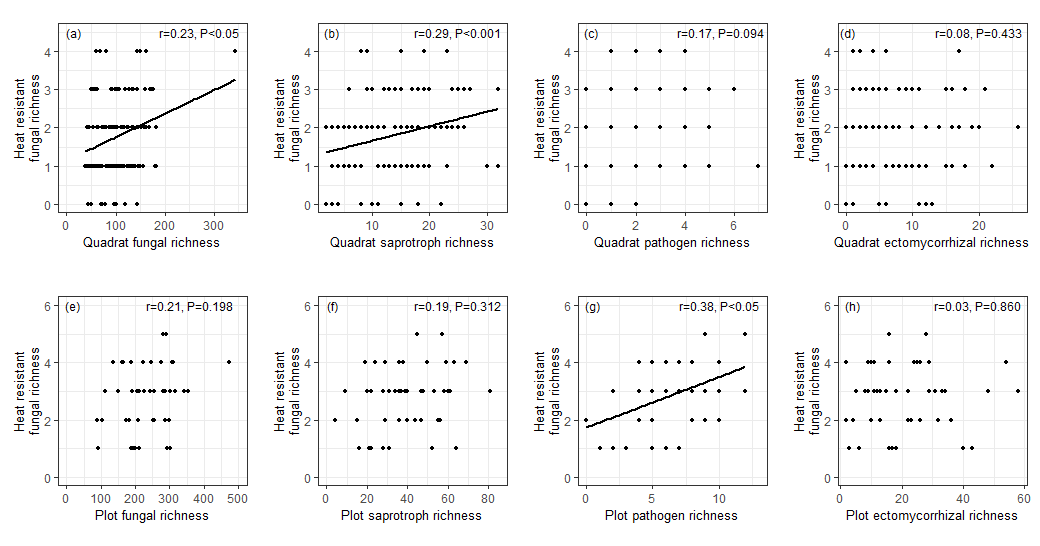 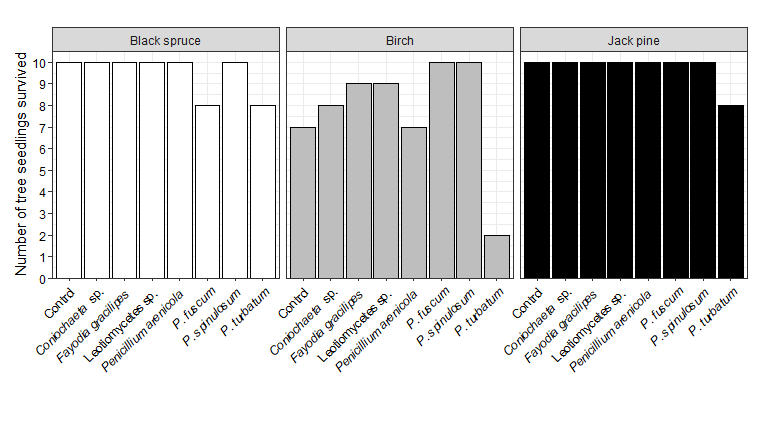 Fig. S3. Survival of seedlings of black spruce, birch, and jack pine inoculated with seven heat-resistant fungal taxa in growth chamber experiment over 10 weeks. There were 10 replicates for each plant-fungal combination at the beginning of the experiment. Control is the uninoculated treatment.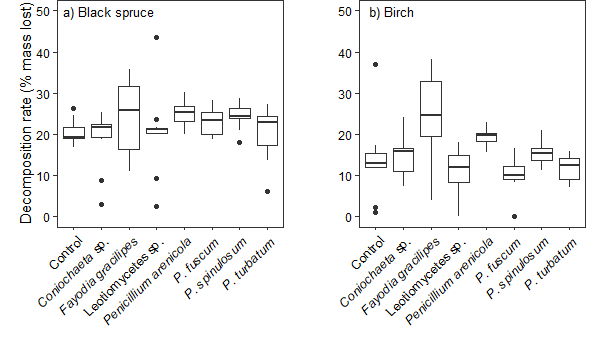 Fig. S4. Boxplots of raw data showing saprotrophic activity of seven heat-resistant fungal taxa, as measured by decomposition rates measured as mass lost of (a) black spruce and (b) birch litter over 10 weeks incubation in controlled conditions.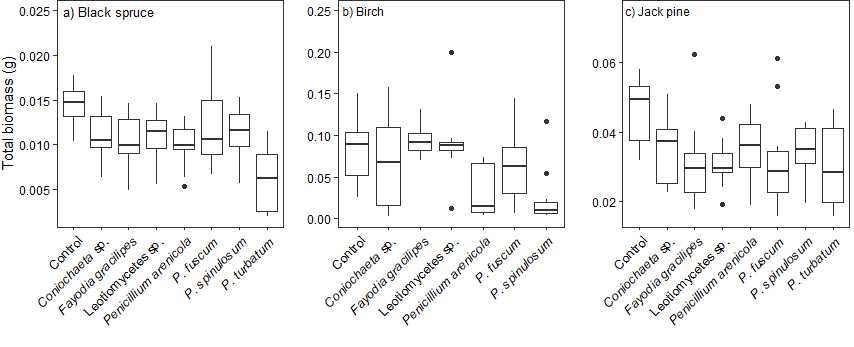 Fig. S5. Boxplots of raw data showing effects of seven heat-resistant fungi on seedling total biomass of (a) black spruce, (b) birch, and (c) jack pine in growth chamber over 10 weeks.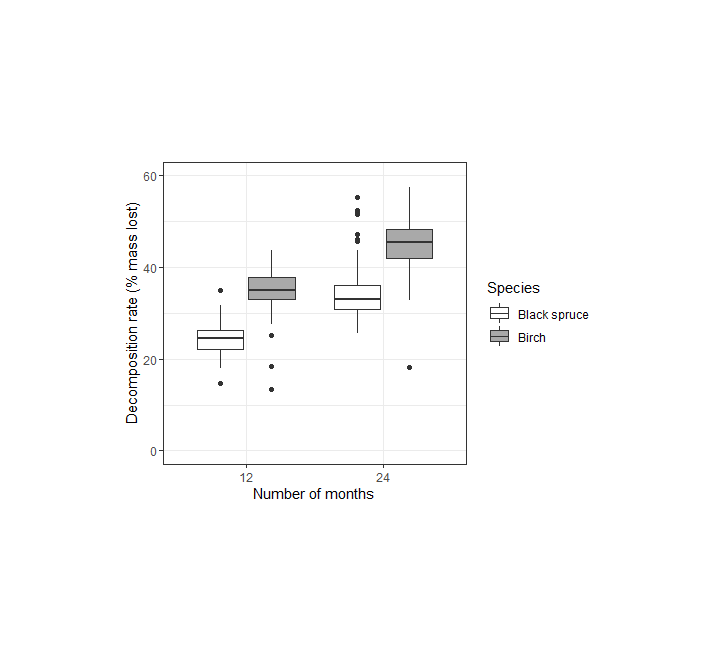 Fig. S6. Boxplot for in situ litter decomposition study showing percent mass lost for birch and black spruce litter after 12 months (40 litterbags at 8 plots) and 24 months (150 litterbags at 30 plots) in burned boreal forests in the Northwest Territories, Canada. 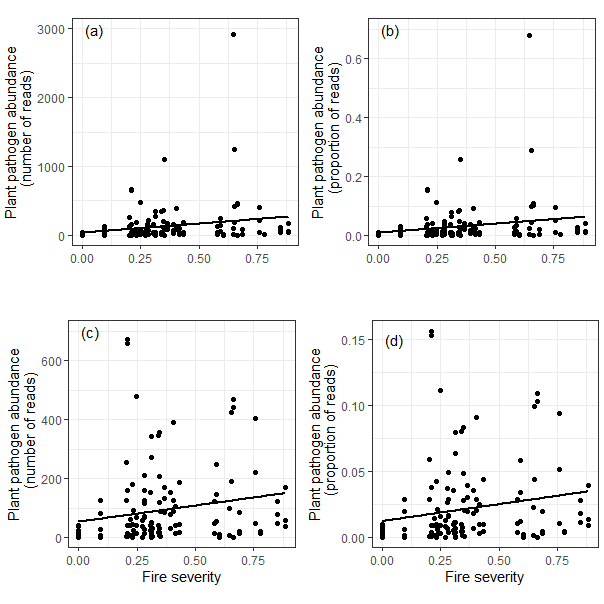 Fig. S7. Relationships between fire severity and fungal pathogen relative abundance in terms of number of reads (a) & (c) and proportion of reads (b) & (d) for 47 plots in burned boreal forests of the Northwest Territories, Canada. (c) and (d) show the relationships with very large values removed. Fungal pathogens were determined from high throughput sequencing data and linking operational taxonomic units to function using FUNGuild. Fire severity is measured as proportion soil organic layer combusted. Fire severity of zero denotes unburned plots. Spearman correlation coefficients: (a) r=0.21; (b) r=0.21; (c) r=0.20; (d) r=0.20. 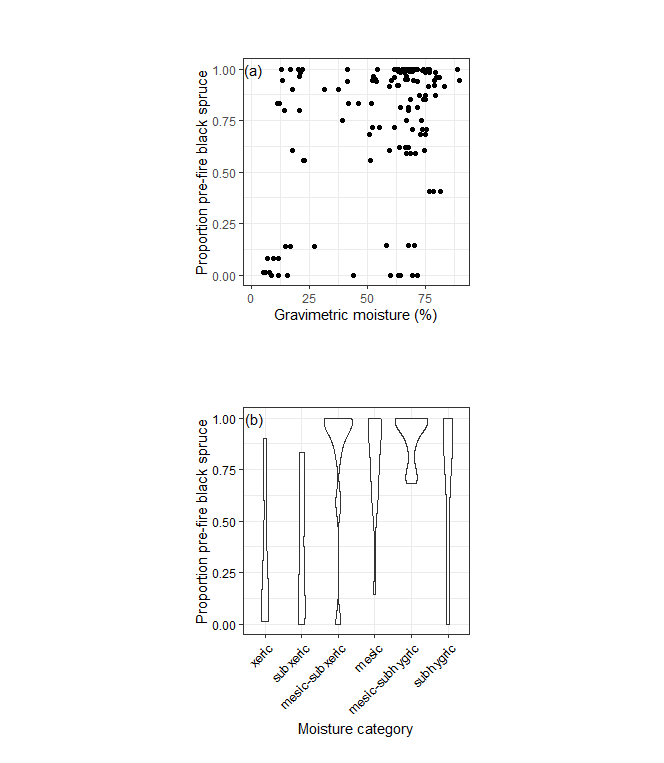 Fig. S8. Relationships between (a) gravimetric soil moisture (%) and (b) moisture category and proportion pre-fire black spruce stems at 47 plots in boreal forests of the Northwest Territories, Canada. Plot locations are the same as where soil fungal communities were characterised by high throughput sequencing. Gravimetric soil moisture was measured from a point sample in 2015 in the top 5 cm of soil and calculated from wet and dry weights. Moisture category was assessed for each plot in the field according to soil drainage and landscape position, with xeric as the driest and subhygric as the wettest.Supplementary tablesTable S1. Mean, minimum, and maximum values for environmental and fire variables for the high throughput sequencing study (47 plots),  the in situ decomposition study (30 plots), and where heat-resistant fungi were cultured from soils (12 plots) in boreal forests, Northwest Territories, Canada. The 12 plots where heat-resistant fungi were isolated were nested within the 47 plots where high throughput sequencing was done. 17 plots where the in situ decomposition study took place overlapped with the 47 high throughput sequencing plot (Fig. S1). Mean annual temperature is based on gridded data and was only downloaded for the 30 plots for the in situ decomposition study.Table S2. Sequenced fungal isolates that were cultured from heat-treated soils from burned boreal forest stands, Northwest Territories, Canada. Isolate code is the unique identifier used in this study. Identification is the fungal taxon based on sequences and morphology. Genbank accession is the code associated with the sequence deposited in genbank. DAOMC is the number associated with the culture in the Canadian Collection of Fungal Cultures. Closest genbank and max identity are shown. Species hypotheses and blast results from the UNITE database are shown (UNITE Community 2017). OTU is the operational taxonomic unit that was the closest match between the Sanger sequences from the cultured fungi and that of the Illumina sequences at 47 plots at 97% similarity. The F. gracilipes sequence matched two OTUs equally. *denotes isolates used in the incubation and growth chamber experimentsTable S3. Assessment of colonisation of sterilised birch and black spruce litter by seven heat-resistant fungal taxa after incubation for 10 weeks. Colonisation was assessed at the end of the experiment from fungal growth from surface-disinfected litter on potato dextrose agar over 7 days.Table S4. Model summaries from linear models assessing decomposition of birch and black spruce litter inoculated with seven heat-resistant fungi in incubation experiments over 10 weeks. Coefficient estimates for each fungal taxon are relative to uninoculated controls. Significant effects (P<0.05) are in bold. SE: standard error of the mean.Table S5. Summary of Tukey-Kramer post-hoc analyses to test differences between effects of each heat-resistant fungal taxon on decomposition rates of black spruce and birch litter in incubation experiments over 10 weeks. Significant contrasts (P<0.05) are in bold. SE: standard error of the mean.Table S6. Summary from linear models assessing total biomass and root-shoot ratio of birch, black spruce, and jack pine inoculated with seven heat-resistant fungi in growth chamber over 10 weeks. Coefficient estimates for each fungus are relative to uninoculated controls. All but two birch seedlings died when inoculated with Penicillium turbatum so this effect was not included in the model. Significant effects (P<0.05) are in bold, based on corrected values for multiple tests on the same experimental units. Black spruce coefficients are presented to 3 d.p. due to seedlings being very small. SE: standard error of the mean. Table S7. Summary of Tukey-Kramer post-hoc analyses to test differences between effects of each heat-resistant fungal taxon on total biomass of black spruce, birch, and jack pine seedlings in growth chamber experiments over 10 weeks. Significant contrasts (P<0.05) are in bold. SE: standard error of the mean. Table S8. Assessment of colonisation of roots of birch and black spruce that had been inoculated by seven heat-resistant fungal taxa after 10 weeks of seedling growth. Colonisation was assessed at the end of the experiment from fungal growth from surface-disinfected litter on potato dextrose agar over 7 days.Table S9. Summaries from linear mixed effects models assessing fire and forest stand drivers of in situ litter decomposition rates of birch and black spruce in litterbags over 24 months at 30 plots in burned boreal forests, Northwest Territories, Canada. Standardised values for the predictors are shown. Plot was the random effect (black spruce SD: 2.27; birch SD 3.77). Significant effects (P<0.05) are in bold. SE: standard error of the mean.Table S10. Summary of mixed effect models assessing plot moisture category as a predictor of in situ decomposition rates of birch and black spruce after 24 months at 30 plots in burned boreal forests, Northwest Territories, Canada. Moisture category was the predictor with the driest category, xeric, as the reference level. Plot was the random effect (black spruce SD: 4.20; birch SD 4.20). SE: standard error of the mean. Table S11. Summary of Tukey-Kramer post hoc contrasts for moisture category as a predictor of in situ decomposition rates of black spruce and birch litter after 24 months at 30 plots in burned boreal forests, Northwest Territories, Canada. Table S12. Mean values (±SD) for carbon, nitrogen, and C:N ratio for dried, non-autoclaved litter and autoclaved litter of birch and black spruce.  Values are based on three samples of each litter type. Samples were homogenised and ground to a fine powder. Up to 2 mg was weighed into tin capsules. Measurements were taken using a Perkin Elmer 2400 CHNS Analyser, (Guelph, ON, Canada) with acetanilide standards.High throughput sequencing plots (n=47)In situ decomposition plots (n=30)Heat-resistant fungal isolations (n=12)Stand type (proportion of pre-fire stems black spruce)0.75 (0, 1)0.70 (0, 1)0.64 (0.01, 0.95)Stand age (years)108 (58, 232)112 (70, 232)91.6 (71, 145)Fire severity (Proportion soil organic layer combusted)0.34 (0, 0.88)0.52 (0.09, 1)0.45 (0.23, 0.85)Mean annual temperature in 2017 (ºC)N/A-2.0 (-2.7, -1.1)N/AIsolate codeIdentificationGenbank accessionDAOMCUnite SHReference sequenceE valuePercent identityOTU*PENtur_ZF46-18B_HRF1Penicillium turbatumMN410596251861SH1529984.08FUEF4340720.0100.00898562PENtur_ZF20-11A_HRF5Penicillium turbatumMN410599251863SH1529984.08FUEF4340720.099.82898562PENtur_ZF20-11B_HRF10Penicillium turbatumMN410603251862SH1529984.08FUAF0344540.099.82898562*FAYgra_ZF46-35C_HRF2Fayodia gracilipesMN410597251855SH1553066.08FUKC1762990.0100.00210980, 847195*PENfus_ZF20-11B_HRF3Penicillium fuscumMN410598251865SH1529988.08FUKJ5083190.099.82982916PENfus_ZF46-18A_HRF11Penicillium fuscumMN410604251868SH1529988.08FUKJ5083190.099.64982916PENfus_ZF46-35B_HRF13Penicillium fuscumMN410605251866SH1529988.08FUAF0334110.0100.00982916*PENspi_ZF46-18B_HRF8Penicillium spinulosumMN410601251858SH1529988.08FULN9011350.099.64715550*PENare_ZF20-34C_HRF9Penicillium arenicolaMN410602251859SH1532429.08FUGU0929630.099.82385200*CONsp_ZF20-11B_HRF7Coniochaeta sp. MN410600251857SH1645174.08FUKJ1886720.098.82947267*LEOsp_ZF46-18C_HRF14Leotiomycetes sp.MN410606251856SH1564438.08FUEU2923680.099.81253574Litter colonised? i.e. fungal growth observed?Litter colonised? i.e. fungal growth observed?Fungal taxonBlack spruceBirchConiochaeta sp.YesNoFayodia gracilipesYesYesLeotiomycetes sp.NoNoPenicillium arenicolaYesYesP. fuscumYesYesP. spinulosumYesYesP. turbatumYesYesPlantFungusEstimateSEtPBlack spruceIntercept (control)0.080.0110.16<0.001Black spruceConiochaeta sp.-0.010.01-0.510.611Black spruceFayodia gracilipes0.010.011.320.192Black spruceLeotiomycetes sp.0.000.010.030.977Black sprucePenicillium arenicola0.020.011.530.129Black spruceP. fuscum0.010.010.900.374Black spruceP. spinulosum0.020.011.360.179Black spruceP. turbatum0.000.01-0.020.987BirchIntercept (control)0.040.015.60<0.001BirchConiochaeta sp.0.010.011.310.194BirchFayodia gracilipes0.050.015.04<0.001BirchLeotiomycetes sp.0.000.010.020.988BirchPenicillium arenicola0.030.013.17<0.01BirchP. fuscum0.000.01-0.310.759BirchP. spinulosum0.020.011.680.098BirchP. turbatum0.000.010.350.728Litter speciesContrastEstimateSEZPBlack spruceConiochaeta sp. - F. gracilipes-5.212.85-1.830.601Black spruceConiochaeta sp. - Leotiomycetes sp.-1.542.85-0.540.999Black spruceConiochaeta sp. - P. arenicola-5.832.85-2.050.451Black spruceConiochaeta sp. - P. fuscum-4.012.85-1.410.855Black spruceConiochaeta sp. - P. spinulosum-5.332.85-1.870.572Black spruceConiochaeta sp. - P. turbatum-1.412.85-0.491.000Black spruceF. gracilipes - Leotiomycetes sp.3.672.851.290.904Black spruceF. gracilipes - P. arenicola-0.622.85-0.221.000Black spruceF. gracilipes - P. fuscum1.202.850.421.000Black spruceF. gracilipes - P. spinulosum-0.122.85-0.041.000Black spruceF. gracilipes - P. turbatum3.802.851.330.887Black spruceLeotiomycetes sp. - P. arenicola-4.292.85-1.510.805Black spruceLeotiomycetes sp. - P. fuscum-2.472.85-0.870.989Black spruceLeotiomycetes sp. - P. spinulosum-3.792.85-1.330.888Black spruceLeotiomycetes sp. - P. turbatum0.132.850.051.000Black spruceP. arenicola - P. fuscum1.822.850.640.998Black spruceP. arenicola - P. spinulosum0.502.850.181.000Black spruceP. arenicola - P. turbatum4.422.851.550.779Black spruceP. fuscum - P. spinulosum-1.322.85-0.461.000Black spruceP. fuscum - P. turbatum2.602.850.910.985Black spruceP. spinulosum - P. turbatum3.922.851.370.869BirchConiochaeta sp. - F. gracilipes-9.812.48-3.96<0.01BirchConiochaeta sp. - Leotiomycetes sp.3.412.551.340.885BirchConiochaeta sp. - P. arenicola-4.882.48-1.970.502BirchConiochaeta sp. - P. fuscum4.262.481.720.675BirchConiochaeta sp. - P. spinulosum-0.972.48-0.391.000BirchConiochaeta sp. - P. turbatum2.532.481.020.972BirchF. gracilipes - Leotiomycetes sp.13.222.555.19<0.001BirchF. gracilipes - P. arenicola4.932.481.990.491BirchF. gracilipes - P. fuscum14.072.485.68<0.001BirchF. gracilipes - P. spinulosum8.842.483.57<0.01BirchF. gracilipes - P. turbatum12.342.484.98<0.001BirchLeotiomycetes sp. - P. arenicola-8.292.55-3.26<0.05BirchLeotiomycetes sp. - P. fuscum0.852.550.331.000BirchLeotiomycetes sp. - P. spinulosum-4.382.55-1.720.676BirchLeotiomycetes sp. - P. turbatum-0.882.55-0.341.000BirchP. arenicola - P. fuscum9.142.483.69<0.01BirchP. arenicola - P. spinulosum3.922.481.580.763BirchP. arenicola - P. turbatum7.412.482.990.056BirchP. fuscum - P. spinulosum-5.232.48-2.110.409BirchP. fuscum - P. turbatum-1.732.48-0.700.997BirchP. spinulosum - P. turbatum3.502.481.410.853Total biomassTotal biomassTotal biomassTotal biomassRoot-shootRoot-shootRoot-shootRoot-shootPlantFungusEstimate SEtPEstimate SEtPBlack spruceIntercept (control)0.0140.00114.39<0.0010.710.097.51<0.001Black spruceConiochaeta sp.-0.0040.001-2.47<0.05-0.080.13-0.630.654Black spruceFayodia gracilipes-0.0040.001-3.06<0.01-0.070.13-0.520.692Black spruceLeotiomycetes sp.-0.0030.001-2.39<0.05-0.100.13-0.780.588Black sprucePenicillium arenicola-0.0050.001-3.24<0.01-0.260.13-1.960.096Black spruceP. fuscum-0.0020.002-1.510.2170.000.14-0.010.994Black spruceP. spinulosum-0.0030.001-2.270.053-0.050.13-0.390.748Black spruceP. turbatum-0.0080.002-5.52<0.001-0.150.14-1.080.415BirchIntercept (control)0.080.025.04<0.0010.630.096.81<0.001BirchConiochaeta sp.-0.010.02-0.500.766-0.050.13-0.370.766BirchFayodia gracilipes0.010.020.550.766-0.060.13-0.470.766BirchLeotiomycetes sp.0.010.020.410.7660.040.120.300.766BirchPenicillium arenicola-0.050.02-2.070.1530.080.130.580.766BirchP. fuscum-0.020.02-0.800.766-0.060.12-0.460.766BirchP. spinulosum-0.060.02-2.69<0.050.080.120.630.766Jack pineIntercept (control)0.050.0013.59<0.0011.110.0814.55<0.001Jack pineConiochaeta sp.-0.010.00-2.38<0.050.070.110.670.676Jack pineFayodia gracilipes-0.010.00-3.02<0.05-0.090.11-0.810.612Jack pineLeotiomycetes sp.-0.020.00-3.15<0.05-0.050.11-0.470.730Jack pinePenicillium arenicola-0.010.00-2.26<0.05-0.030.11-0.310.784Jack pineP. fuscum-0.010.00-2.96<0.05-0.100.11-0.930.573Jack pineP. spinulosum-0.010.00-2.44<0.050.030.110.280.784Jack pineP. turbatum-0.020.01-3.12<0.01-0.060.11-0.490.730Seedling speciesContrastEstimateSEZPBlack spruceConiochaeta sp. - F. gracilipes0.000.000.580.999Black spruceConiochaeta sp. - Leotiomycetes sp.0.000.00-0.081.000Black spruceConiochaeta sp. - P. arenicola0.000.000.770.995Black spruceConiochaeta sp. - P. fuscum0.000.00-0.820.992Black spruceConiochaeta sp. - P. spinulosum0.000.00-0.201.000Black spruceConiochaeta sp. - P. turbatum0.000.003.190.031Black spruceF. gracilipes - Leotiomycetes sp.0.000.00-0.670.998Black spruceF. gracilipes - P. arenicola0.000.000.181.000Black spruceF. gracilipes - P. fuscum0.000.00-1.370.871Black spruceF. gracilipes - P. spinulosum0.000.00-0.790.994Black spruceF. gracilipes - P. turbatum0.000.002.640.143Black spruceLeotiomycetes sp. - P. arenicola0.000.000.850.990Black spruceLeotiomycetes sp. - P. fuscum0.000.00-0.740.996Black spruceLeotiomycetes sp. - P. spinulosum0.000.00-0.121.000Black spruceLeotiomycetes sp. - P. turbatum0.000.003.270.024Black spruceP. arenicola - P. fuscum0.000.00-1.540.784Black spruceP. arenicola - P. spinulosum0.000.00-0.970.978Black spruceP. arenicola - P. turbatum0.000.002.460.211Black spruceP. fuscum - P. spinulosum0.000.000.630.999Black spruceP. fuscum - P. turbatum0.010.003.800.004Black spruceP. spinulosum - P. turbatum0.010.003.380.017BirchConiochaeta sp. - F. gracilipes-0.020.02-1.060.939BirchConiochaeta sp. - Leotiomycetes sp.-0.020.02-0.950.964BirchConiochaeta sp. - P. arenicola0.040.021.640.656BirchConiochaeta sp. - P. fuscum0.010.020.291.000BirchConiochaeta sp. - P. spinulosum0.050.022.250.268BirchF. gracilipes - Leotiomycetes sp.0.000.020.171.000BirchF. gracilipes - P. arenicola0.060.022.620.121BirchF. gracilipes - P. fuscum0.030.021.390.807BirchF. gracilipes - P. spinulosum0.070.023.280.018BirchLeotiomycetes sp. - P. arenicola0.060.022.600.126BirchLeotiomycetes sp. - P. fuscum0.030.021.300.851BirchLeotiomycetes sp. - P. spinulosum0.070.023.330.015BirchP. arenicola - P. fuscum-0.030.02-1.450.777BirchP. arenicola - P. spinulosum0.010.020.450.999BirchP. fuscum - P. spinulosum0.040.022.080.362Jack pineConiochaeta sp. - F. gracilipes0.000.000.640.998Jack pineConiochaeta sp. - Leotiomycetes sp.0.000.000.770.995Jack pineConiochaeta sp. - P. arenicola0.000.00-0.121.000Jack pineConiochaeta sp. - P. fuscum0.000.000.580.999Jack pineConiochaeta sp. - P. spinulosum0.000.000.061.000Jack pineConiochaeta sp. - P. turbatum0.000.010.880.988Jack pineF. gracilipes - Leotiomycetes sp.0.000.000.131.000Jack pineF. gracilipes - P. arenicola0.000.00-0.760.995Jack pineF. gracilipes - P. fuscum0.000.00-0.071.000Jack pineF. gracilipes - P. spinulosum0.000.00-0.580.999Jack pineF. gracilipes - P. turbatum0.000.010.271.000Jack pineLeotiomycetes sp. - P. arenicola0.000.00-0.890.987Jack pineLeotiomycetes sp. - P. fuscum0.000.00-0.191.000Jack pineLeotiomycetes sp. - P. spinulosum0.000.00-0.700.997Jack pineLeotiomycetes sp. - P. turbatum0.000.010.151.000Jack pineP. arenicola - P. fuscum0.000.000.700.997Jack pineP. arenicola - P. spinulosum0.000.000.181.000Jack pineP. arenicola - P. turbatum0.010.010.990.976Jack pineP. fuscum - P. spinulosum0.000.00-0.511.000Jack pineP. fuscum - P. turbatum0.000.010.331.000Jack pineP. spinulosum - P. turbatum0.000.010.820.992Fungal growth observed? i.e. roots colonised?Fungal growth observed? i.e. roots colonised?Fungal growth observed? i.e. roots colonised?Fungal taxonBlack spruceBirchJack pineConiochaeta sp.NoYesYesFayodia gracilipesNoNoNoLeotiomycetes sp.NoYesYesPenicillium arenicolaYesYesYesP. fuscumNoYesNoP. spinulosumNoNoYesP. turbatumNoYesNoLitterPredictorEstimateSEtPBlack spruceIntercept33.990.5462.93<0.001Black spruceFire severity-0.130.62-0.210.837Black spruceStand age1.680.762.21<0.05Black spruceStand type0.450.650.700.492Black spruceMean annual temperature0.610.840.720.475BirchIntercept45.250.6075.08<0.001BirchFire severity0.500.690.720.478BirchStand age0.700.850.830.417BirchStand type1.650.722.27<0.05BirchMean annual temperature-0.020.93-0.020.989Litter speciesMoisture categoryEstimateSEtPBlack spruceIntercept (Xeric)31.261.6319.16<0.001Black spruceSubxeric3.283.051.070.293Black spruceMesic-subxeric3.392.041.670.109Black spruceMesic2.252.141.050.303Black spruceMesic-subhygric4.042.311.750.093Black spruceSubhygric4.443.051.460.158BirchIntercept (Xeric)42.471.7524.21<0.001BirchSubxeric4.833.281.470.154BirchMesic-subxeric2.582.191.180.249BirchMesic2.972.301.290.210BirchMesic-subhygric4.022.481.620.119BirchSubhygric2.323.280.710.487Litter speciesContrastEstimateSEtPBlack spruceXeric - Subxeric-3.283.05-1.070.887Black spruceXeric -Mesic-subxeric-3.392.04-1.670.565Black spruceXeric - Mesic-2.252.14-1.050.895Black spruceXeric - Mesic-subhygric-4.042.31-1.750.513Black spruceXeric - Subhygric-4.443.05-1.460.694Black spruceSubxeric - Mesic-subxeric-0.122.85-0.041.000Black spruceSubxeric - Mesic1.032.930.350.999Black spruceSubxeric - Mesic-subhygric-0.763.05-0.251.000Black spruceSubxeric - Subhygric-1.163.65-0.321.000Black spruceMesic-subxeric - Mesic1.141.850.620.989Black spruceMesic-subxeric - Mesic-subhygric-0.652.04-0.321.000Black spruceMesic-subxeric - Subhygric-1.052.85-0.370.999Black spruceMesic – Mesic-subhygric-1.792.14-0.840.958Black spruceMesic - Subhygric-2.192.93-0.750.974Black spruceMesic-subhygric - Subhygric-0.403.05-0.131.000BirchXeric - Subxeric-4.833.28-1.470.685BirchXeric -Mesic-subxeric-2.582.19-1.180.841BirchXeric - Mesic-2.972.30-1.290.788BirchXeric - Mesic-subhygric-4.022.48-1.620.595BirchXeric - Subhygric-2.323.28-0.710.979BirchSubxeric - Mesic-subxeric2.253.070.730.976BirchSubxeric - Mesic1.863.150.590.991BirchSubxeric - Mesic-subhygric0.813.280.251.000BirchSubxeric - Subhygric2.513.920.640.987BirchMesic-subxeric - Mesic-0.381.98-0.191.000BirchMesic-subxeric - Mesic-subhygric-1.432.19-0.650.985BirchMesic-subxeric - Subhygric0.273.070.091.000BirchMesic – Mesic-subhygric-1.052.30-0.460.997BirchMesic - Subhygric0.653.150.211.000BirchMesic-subhygric - Subhygric1.703.280.520.995CCNNC:NC:NLitter speciesNon-autoclavedAutoclavedNon-autoclavedAutoclavedNon-autoclavedAutoclavedBirch46.6 ± 1.146.6 ± 2.541 ± 0.090.87 ± 0.0646.7 ± 2.9753.4 ± 1.5Black spruce46.6 ± 1.8149 ± 0.440.76 ± 0.020.72 ± 0.0361.1 ± 3.5968.1 ± 2.35